T.C.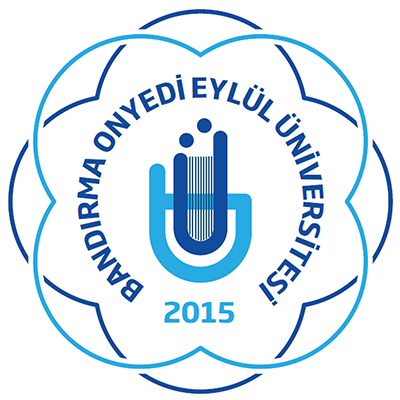 BANDIRMA ONYEDİ EYLÜL ÜNİVERSİTESİFEN BİLİMLERİ ENSTİTÜSÜ MÜDÜRLÜĞÜ  Anabilim Dalı BaşkanlığıDosya Kodu : 302.14.0		     			          Konu: ………….  Adlı Öğrencinin Tez Teslimi hk.(ABD Üst Yazısı EBYS imzalı)FEN BİLİMLERİ ENSTİTÜSÜ MÜDÜRLÜĞÜNE,	Enstitümüzün  ,  …………………… numara ile kayıtlı Yüksek Lisans öğrencisi …………………………………….’nin  “Tez Teslim Formları”  ekte sunulmuştur.Gereğini ve bilgilerinizi arz ederim.										Anabilim Dalı Başkanı											e-İmzalıEK: 1- Tez Savunma Sınavı Jüri Öneri Formu        2- Öğrenci Tez Teslim Beyan Formu        3- Tez Benzerlik Raporu Uygunluk Formu        4- Sıkıştırılmış Dosyada Ciltsiz Tez (Kapak sayfası danışman onaylı, ıslak imzalı)	